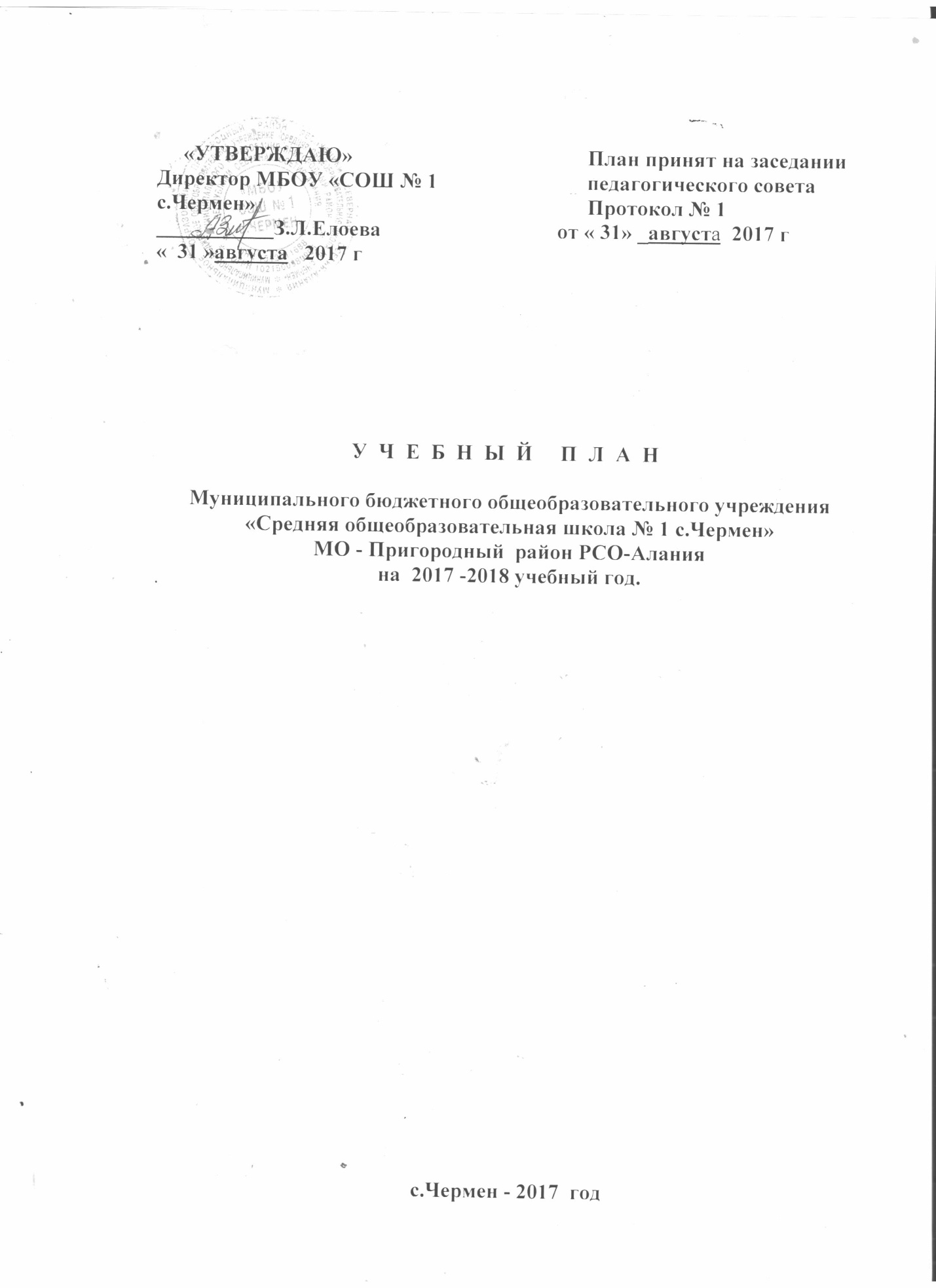 ПОЯСНИТЕЛЬНАЯ  ЗАПИСКАк учебному плану муниципального бюджетного   общеобразовательного учреждения «Средняя общеобразовательная школа № 1 с.Чермен»на 2017-2018 учебный годУчебный план муниципального бюджетного общеобразовательного учреждения «Средняя общеобразовательная школа № 1 с.Чермен» разработан на основе Инструктивно-методического письма «О формировании учебных планов образовательных организаций Республики Северная Осетия-Алания, реализующих основные общеобразовательные программы, на 2016/17 учебный год»	Учебный план – документ, определяющий перечень, трудоемкость, последовательность и распределение по периодам обучения учебных предметов, курсов, дисциплин (модулей), практики, иных видов учебной деятельности и формы промежуточной аттестации обучающихся.	Учебный  план МБОУ «СОШ № 1 с.Чермен», реализующий программы общего образования, сформирован в соответствии с:Федеральным Законом от 29 декабря 2012 года № 273 «Об образовании в Российской Федерации»; Законом Республики Северная Осетия-Алания от 27 декабря 2013 года № 61-РЗ «Об образовании в Республике Северная Осетия-Алания»;приказом Министерства образования Российской Федерации от 9 марта 2004 г. № 1312 «Об утверждении федерального базисного учебного плана и примерных учебных планов для образовательных учреждений Российской Федерации, реализующих программы общего образования» (в ред. Приказов Минобрнауки РФ от 20.08.2008 N 241, от 30.08.2010 N 889, от 03.06.2011 N 1994, от 01.02.2012 N 74);приказом Министерства образования и науки Российской Федерации от 6 октября 2009 г. № 373 «Об утверждении и введении в действие федерального государственного образовательного стандарта начального общего образования (в ред. приказов   Минобрнауки России от 26.11.2010 N 1241, от 22.09.2011 N 2357, от 18.12.2012 N 1060);приказом Министерства образования и науки Российской Федерации от 05.03.2004 г. №1089 «Об утверждении федерального компонента государственных образовательных стандартов начального общего, основного общего и среднего (полного) общего образования (для VII-XI (XII) классов);приказом Министерства образования и науки Российской Федерации от 17.12.2010 г. №1897 «Об утверждении федерального государственного образовательного стандарта основного общего образования»;приказом Министерства образования и науки Российской Федерации от 18 июля 2002 г. № 2783 «Об утверждении Концепции профильного обучения на старшей ступени общего образования»;приказом Министерства образования и науки Российской Федерации от 31.03.2014г.  № 253 «Об утверждении федерального перечня учебников, рекомендованных к использованию при реализации имеющих государственную аккредитацию образовательных программ начального общего, основного общего, среднего общего образования»;приказом Министерства образования и науки Российской Федерации от 30.08.2013 г. №1015 «Об утверждении Порядка организации и осуществления образовательной деятельности по основным общеобразовательным программам – образовательным программам начального общего, основного общего и среднего общего образования»;постановлением Главного государственного санитарного врача Российской Федерации от 29 декабря 2010г. № 189 «Об утверждении СанПиН 2.4.2.2821-10 «Санитарно-эпидемиологические требования к условиям и организации обучения в общеобразовательных учреждениях» (в редакции изменений №3, утвержденных постановлением Главного государственного санитарного врача Российской Федерации от 24 ноября 2015 г. № 81);письмом Министерства образования и науки Российской Федерации от 12 мая 2011г. № 03-296 «Об организации внеурочной деятельности при введении федерального государственного образовательного стандарта общего образования»;письмом Министерства образования Российской Федерации от 31 октября 2003г. № 13-51-263/123 «Об оценивании и аттестации учащихся, отнесенных по состоянию здоровья к специальной медицинской группе для занятий физической культурой»;письмом Министерства спорта, туризма и молодежной политики Российской Федерации от 13 сентября 2010г. № ЮН-02-09/4912, Министерства образования и науки Российской Федерации от 7 сентября 2010 г. № ИК-1374/19 «О методических указаниях по использованию спортивных объектов в качестве межшкольных центров для проведения школьных уроков физической культуры и внешкольной спортивной работы»;письмом Министерства образования Российской Федерации от 20 апреля 2004г. № 14-51-102/13 «О направлении Рекомендаций по организации профильного обучения на основе индивидуальных учебных планов обучающихся»;письмом Министерства образования Российской Федерации от 4 марта 2010г. № 03-413 «О методических рекомендациях по организации элективных курсов»;письмом Министерства образования Российской Федерации от 26 июня 2012г. №03-ПГ-МОН-10430 «Об изучении предмета Технология»;письмом Министерства образования и науки Российской Федерации от 22 августа 2012г. №  08-250 «О введении учебного курса ОРКСЭ»;письмом Министерства образования и науки Российской Федерации от 25 мая 2015 г. №08-761 «Об изучении предметных областей: «Основы религиозных культур и светской этики» и «Основы духовно-нравственной культуры народов России». Начальное общее образованиеНачальная школа  обучается по программе УМК «Школа России»Учебный план для 1 - 4 классов ориентирован на 4-летний нормативный срок освоения образовательных программ начального общего образования. Продолжительность учебного года: 1 класс - 33 учебные недели, 2 - 4 классы - не менее 34 учебных недель. Для учащихся 1 классов максимальная продолжительность учебной недели составляет 5 дней.Основная образовательная программа начального общего образования в 1-4 классах реализуется через учебный план и внеурочную деятельность.Учебный план начального общего образования и план внеурочной деятельности являются основными организационными механизмами реализации основной образовательной программы начального общего образования.В учебный план IV класса включен 1 час в неделю (34 часа в год) на изучение учебного предмета «Основы религиозных культур и светской этики».Во 2 и 3 классах часть  учебного плана, формируемая участниками образовательного,  использована для увеличения учебных часов, отводимых на изучение родного (осетинского) языка и литературы.Учебный предмет «Окружающий мир (человек, природа, общество)» в   4 классе изучается интегрированным курсом с «Историей Осетии» в объеме 17,5 часов в год.УЧЕБНЫЙ   ПЛАН на 2017 -  2018 учебный годначального общего образования. Учебный план (недельный и годовой)для 1- 4 классовУЧЕБНЫЙ    ПЛАН на 2017-2018 учебный годосновного общего образованияII.     Основное общее образованиеУчебный план 5-7 классов,  реализующих образовательную программу основного  общего образования в соответствии с ФГОС ОООУчебный план основного общего образования МБОУ «СОШ № 2 с.Чермен» является одним из основных механизмов реализации основной образовательной программы основного общего образования (далее – ООП ООО), обеспечивает введение в действие и реализацию требований федерального государственного образовательного стандарта основного общего образования, определяет общий объём нагрузки и максимальный объём аудиторной нагрузки обучающихся общеобразовательных организаций РСО-Алания, реализующих ФГОС ООО.При разработке учебного плана школа использовала вариант 4 примерного учебного плана для общеобразовательных организаций, в которых обучение ведётся на русском языке, но наряду с ним изучается один из языков народов России, представленный в Примерной основной образовательной программе основного общего образования на www.fgosreestr.ruПримерный учебный план состоит из двух частей: обязательной части и части, формируемой участниками образовательных отношений.В 5 классе 2 часа в неделю части учебного плана, формируемой участниками образовательных отношений, использованы для увеличения часов учебных  предметов  Родная(осетинская) литература и «ИКТ». В 6 классе 1 час в неделю части учебного плана, формируемой участниками образовательных отношений, использован для увеличения часов учебного  предмета  Родная(осетинская) литература. Как самостоятельный учебный предмет федерального компонента «Информатика и ИКТ» представлен в 7 классе -1 час в неделю.В 7 классе 2 часа в неделю части учебного плана, формируемой участниками образовательных отношений, использованы для увеличения часов учебных  предметов  Родная(осетинская)литература и «Биология».       Учебный предмет «Искусство» изучается в 5-7 классах как отдельные учебные предметы «Изобразительное искусство»( 1 час в неделю) и «Музыка» (1 час в неделю).    Преподавание учебного предмета «Технология» строится по модульному принципу и осуществляется Учебный план (недельный и годовой)для 5-7 классовУЧЕБНЫЙ ПЛАН8, 9 классов ( вариант№1)По решению образовательного учреждения для расширения знаний учащихся часы компонента образовательного учреждения в  8 классе переданы на изучение предмета «Русская литература»Часы учебного предмета «Технология» в 9 классе передаются в компонент образовательного учреждения для организации предпрофильной подготовки учащихся по математике и русскому языку .Названия элективных курсов:Математика -  « Подготовка к ОГЭ по математике»Русский язык - «Подготовка к ОГЭ -2017»..         В 8 классе в рамках учебного предмета «Технология» в качестве учебного модуля изучается учебный предмет «Черчение и графика»Учебный план (недельный и годовой)для  8-9  классов МБОУ «СОШ №1 с.Чермен» МО - Пригородный районУЧЕБНЫЙ    ПЛАН на 2017-2018 учебный годСреднего общего образованияПОЯСНИТЕЛЬНАЯ ЗАПИСКАк учебному плануМБОУ «СОШ №1 с. Чермен»на 2017-2018 учебный год среднее Среднее общее образование - третья, завершающая ступень  общего образования.Федеральный компонент направлен на реализацию следующих основных целей:формирование у обучающихся гражданской ответственности и правового самосознания, духовности и культуры, самостоятельности, инициативности, способности к успешной социализации в обществе;дифференциация обучения с широкими и гибкими возможностями построения старшеклассниками индивидуальных образовательных программ в соответствии с их способностями, склонностями и потребностями;обеспечение обучающимся равных возможностей для их последующего профессионального образования и профессиональной деятельности.Учебные предметы федерального компонента представлены на базовом уровне, ориентированы на формирование общей культуры и связаны с мировоззренческими, воспитательными и развивающими задачами общего образования, задачами социализации.Учебный план МБОУ «СОШ №1 с. Чермен» разработан на основе:Инструктивно-методического  письма  «О формировании учебных планов образовательных организаций Республики Северная Осетия-Алания, реализующих основные общеобразовательные программы, на 2017/18 учебный год»;Закона Республики Северная Осетия-Алания от 27 декабря 2013 года № 61-РЗ «Об образовании в Республике Северная Осетия-Алания»;приказа Министерства образования Российской Федерации от 9 марта 2004 г. № 1312 «Об утверждении федерального базисного учебного плана и примерных учебных планов для образовательных учреждений Российской Федерации, реализующих программы общего образования» (в ред. Приказов Минобрнауки РФ от 20.08.2008 N 241, от 30.08.2010 N 889, от 03.06.2011 N 1994, от 01.02.2012 N 74);приказа Министерства образования и науки Российской Федерации от 6 октября 2009 г. № 373 «Об утверждении и введении в действие федерального государственного образовательного стандарта начального общего образования (в ред. приказов   Минобрнауки России от 26.11.2010 N 1241, от 22.09.2011 N 2357, от 18.12.2012 N 1060);приказа Министерства образования и науки Российской Федерации от 05.03.2004 г. №1089 «Об утверждении федерального компонента государственных образовательных стандартов начального общего, основного общего и среднего (полного) общего образования (для VII-XI (XII) классов);приказа Министерства образования и науки Российской Федерации от 17.12.2010 г. №1897 «Об утверждении федерального государственного образовательного стандарта основного общего образования»;приказа Министерства образования и науки Российской Федерации от 18 июля 2002 г. № 2783 «Об утверждении Концепции профильного обучения на старшей ступени общего образования»;приказа Министерства образования и науки Российской Федерации от 31.03.2014г.  № 253 «Об утверждении федерального перечня учебников, рекомендованных к использованию при реализации имеющих государственную аккредитацию образовательных программ начального общего, основного общего, среднего общего образования»;приказа Министерства образования и науки Российской Федерации от 30.08.2013 г. №1015 «Об утверждении Порядка организации и осуществления образовательной деятельности по основным общеобразовательным программам – образовательным программам начального общего, основного общего и среднего общего образования»;постановления  Главного государственного санитарного врача Российской Федерации от 29 декабря 2010г. № 189 «Об утверждении СанПиН 2.4.2.2821-10 «Санитарно-эпидемиологические требования к условиям и организации обучения в общеобразовательных учреждениях» (в редакции изменений №3, утвержденных постановлением Главного государственного санитарного врача Российской Федерации от 24 ноября 2015 г. № 81);письма Министерства образования и науки Российской Федерации от 12 мая 2011г. № 03-296 «Об организации внеурочной деятельности при введении федерального государственного образовательного стандарта общего образования»;письма  Министерства образования Российской Федерации от 31 октября 2003г. № 13-51-263/123 «Об оценивании и аттестации учащихся, отнесенных по состоянию здоровья к специальной медицинской группе для занятий физической культурой»;письма Министерства спорта, туризма и молодежной политики Российской Федерации от 13 сентября 2010г. № ЮН-02-09/4912, Министерства образования и науки Российской Федерации от 7 сентября 2010 г. № ИК-1374/19 «О методических указаниях по использованию спортивных объектов в качестве межшкольных центров для проведения школьных уроков физической культуры и внешкольной спортивной работы»;письма Министерства образования Российской Федерации от 20 апреля 2004г. № 14-51-102/13 «О направлении Рекомендаций по организации профильного обучения на основе индивидуальных учебных планов обучающихся»;письма Министерства образования Российской Федерации от 4 марта 2010г. № 03-413 «О методических рекомендациях по организации элективных курсов»;письма Министерства образования Российской Федерации от 26 июня 2012г. №03-ПГ-МОН-10430 «Об изучении предмета Технология»;письма Министерства образования и науки Российской Федерации от 22 августа 2012г. №  08-250 «О введении учебного курса ОРКСЭ»;письма Министерства образования и науки Российской Федерации от 25 мая 2015 г. №08-761 «Об изучении предметных областей: «Основы религиозных культур и светской этики» и «Основы духовно-нравственной культуры народов России». Федерального базисного учебного плана 2004 года.Устава МБОУ СОШ №1 с. Чермен (утвержден 27.03. 2015г. №215512031152)На основании Устава школы, с учётом мнения участников образовательного  процесса, требований санитарных правил установлен следующий режим работы: 10-11 классы – шестидневная неделя с продолжительностью урока 40 минут;продолжительность учебного года – 35 недель в 10 классе и 34 недели в 11 классе.Учебный план МБОУ «СОШ №1 с.Чермен» состоит из федерального компонента, регионального  компонента и компонента образовательного учреждения. Федеральный компонентФедеральный компонент учебного плана для 10-11 классов  представлен следующими обязательными учебными предметами на базовом уровне «Русский язык», «Литература», «Иностранный (английский) язык», «Математика» (представлен предметами «Алгебра и начала анализа» (2 час в неделю) и «Геометрия» (2 часа в неделю),  «История» (представлен учебными предметами «История России» и «Всеобщая история»), «Обществознание» (включая «Экономику» и «Право»), «Физическая культура», «Основы безопасности жизнедеятельности»; и предметами по выбору на базовом уровне: «Информатика и ИКТ», «География», «Биология», «Физика», «Химия» (данные предметы изучаются на базовом уровне  взамен учебного предмета «Естествознание»).  Часы, отведённые на «Естествознание»,  передаются в компонент образовательного учреждения.          Региональный (национально-региональный) компонент УП предполагает изучение следующих учебных предметов: «Родной«(осетинский) язык», «Родная(осетинская) литература»,  «История Осетии», «Традиционная культура        осетин».    После формирования федерального компонента остается резерв часов, и  эти часы переходят в компонент образовательного учреждения.Компонент образовательного учрежденияЧасы, отведенные на компонент образовательного учреждения, используются для увеличения количества часов, отведенных на преподавание базовых учебных предметов федерального компонента, а именно:10 класс                                                                       11 классМатематика                                                   1) Математика Русский язык                                                   2) Русский языкХимия                                                               3) ХимияФизика                                                             4) ФизикаБиология                                                           5) Биология  Максимальная учебная нагрузка обучающихся не превышает допустимую.Промежуточная аттестация обучающихся  10 класса проводится в конце каждой четверти в форме контрольных работ по русскому языку , родному(осетинскому) языку, математике с согласованием с МС школы.Учебный план (годовой и недельный)для 10-11 классовМБОУ «СОШ №1 с.Чермен»  МО-Пригородный район «УТВЕРЖДАЮ»                                            План принят на заседании                     Директор МБОУ «СОШ № 1                            педагогического советас.Чермен»                                                              Протокол № 1 _________З.Л.Елоева				от « 31» _августа  2017 г      «  31 » августа   2017 гУЧЕБНЫЙ ПЛАНГруппы дополнительного образованияМуниципального бюджетного общеобразовательного учреждения «Средняя общеобразовательная школа № 1 с.Чермен» МО - Пригородный  район РСО-Аланияна  2017 -2018 учебный год.У Ч Е Б Н Ы Й   П Л А НГруппы кратковременного пребывания  на 2017-2018 учебный год1.Развитие осетинской речи    -2ч.2.Развитие русской речи          -3ч.3.Ознакомление с художественной литературой   -1ч.4.Ознакомление с окружающим миром                   -2ч.5.Развитие элементарных математических представлений  -2ч.6.Учимся рисовать                    -2ч.7.Физкультура                           -2ч.8.Музыка                                    -1ч.              Итого: 15ч.              К финансированию  -20ч.Режим занятий:1.9.00 -9.10.    -    Утренняя гимнастика2.9.10.- 9.40.   -   Первое занятие3.9.40.- 9.50.   -    Перерыв (самостоятельная игра)4.9.50. -10.20. -    Второе занятие5.10.20.-11.20. -   Игровой час6.11.30.-12.00. -   Третье занятие     «УТВЕРЖДАЮ»                                            План принят на заседании                     Директор МБОУ «СОШ № 2                            педагогического советас.Чермен»                                                              Протокол № 1 ___________Л.С.Калагова				от « 31» _августа  2017 г      «  01 » сентября   2017 г ПЛАНВНЕУРОЧНОЙ   ДЕЯТЕЛЬНОСТИМуниципального бюджетного общеобразовательного учреждения «Средняя общеобразовательная школа № 2 с.Чермен» МО - Пригородный  район РСО-Аланияна  2017 -2018 учебный год.                                                  с.Чермен - 2017 годПЛАН ВНЕУРОЧНОЙ ДЕЯТЕЛЬНОСТИВнеурочная деятельность в соответствии с требованиями Стандарта организуется в школе по основным направлениям развития личности (общеинтеллектуальное, общекультурное,). Организация занятий по направлениям раздела «Внеурочная деятельность» является неотъемлемой частью образовательного процесса в образовательном учреждении.План внеурочной деятельности обеспечивает учет индивидуальных особенностей и потребностей обучающихся .      Не менее 2 часов в 1 классе и 1 часа в 4 классе внеурочной деятельности  использованы на изучение родного (нерусского) языка и литературы, в формах, отличных от классно-урочной.      В  5,6 классах по одному часу внеурочной деятельности использованы на изучение информатики.      Есть надежда, что в будущем году школа получит дополнительные часы для внеурочной деятельности для работы танцевального, хорового кружков и кружка рисованияПредметная областьУчебные  предметыКоличество часов в неделюКоличество часов в неделюКоличество часов в неделюКоличество часов в неделюВсегоПредметная областьУчебные  предметы1класс2  класс3  класс4 классВсегоФилологияРусский язык4 (132)5 (170)5(170)5(170)19(642)ФилологияЛитературное чтение2(66)3(105)3(105)3(105)11(381)ФилологияИностранный (Английский) язык-2(70)2(70)2(70)6(210)Родной язык и литературное чтение на родном языкеРодной(осетинский) язык и литературное чтение на родном (осетинском)языке3 (99)3 (102)3 (102)3 (102)12(420)Математика  Математика4 (132)4(140)4(140)4(140)16(552)Обществознание и естествознание (Окружающий мир)Окружающий мир+ История Осетии2(66)2(70)2(70)2(70)8 (276)Основы духовно-нравственной культуры народов РоссииОсновы религиозной культуры и светской этики---1(35)1(35)ИскусствоИзобразительное искусство1(33)1(35)1(35)1(35)4(138)ИскусствоМузыка1(33)1(35)1(35)1(35)4(138)Технология Технология	1(33)1(35)1(35)1(35)4(138)Физическая культураФизическая культура3 (99)3 (105)3 (105)3 (105)12(414)Итого:Итого:2125252697Часть, формируемая участниками образовательного процессаЧасть, формируемая участниками образовательного процессаЧасть, формируемая участниками образовательного процессаЧасть, формируемая участниками образовательного процессаЧасть, формируемая участниками образовательного процессаЧасть, формируемая участниками образовательного процессаЧасть, формируемая участниками образовательного процессаРодной(осетинский язык) и литературное чтениеРодной(осетинский язык) и литературное чтение-1(35)1(35)- 2(70)Максимально допустимая недельная нагрузкаМаксимально допустимая недельная нагрузка21    (693)26(910)26(910)26(910)99(3423)ПредметныеобластиУчебные предметы  Количество часов в неделю    Количество часов в неделю    Количество часов в неделю  ПредметныеобластиУчебные предметы5 кл.6 кл.7кл.Филология Федеральный компонентФедеральный компонентФедеральный компонентФедеральный компонентФилология Русский язык                     5(175)6(210)4(140)Филология Литература                       3(105)3(105)3(102)Филология Иностранный(английский)  язык                 3(105)3(105)3(105)Математика и информатикаМатематика    5(175)5(175)Математика и информатикаАлгебра 3(105)Математика и информатикаГеометрия2(70)Математика и информатикаИКТ 1(35)Общественно-научные предметыИстория2(70)2(70)   2(70)Общественно-научные предметыОбществознание (включая эконом. И право)                         1(35)1(35)Естественнонаучные предметыГеография1(35)1(35)2(70)Естественнонаучные предметыФизика2(70)Естественнонаучные предметыБиология1 (35)1(35)1(35)Искусство Музыка1(35)1(35)1(35)Искусство ИЗО1(35)1(35)1(35)Технология Технология 2(70)2(70)2(70)Физическая культура              3 (105)3 (105)Итого:Итого:27(945)29(1015)30 (1050)Региональный (национально-региональный) компонентРегиональный (национально-региональный) компонентРегиональный (национально-региональный) компонентРегиональный (национально-региональный) компонент33Родной(осетинский) языкРодной(осетинский) язык2(70)2 (70)2(70)Родная(осетинская) литератураРодная(осетинская) литература1(35)1 (35)2(70)                             Часть, формируемая участниками образовательных отношени(Компонент образовательного учреждения)                             Часть, формируемая участниками образовательных отношени(Компонент образовательного учреждения)                             Часть, формируемая участниками образовательных отношени(Компонент образовательного учреждения)                             Часть, формируемая участниками образовательных отношени(Компонент образовательного учреждения)                             Часть, формируемая участниками образовательных отношени(Компонент образовательного учреждения) Родная(осетинская) литература Родная(осетинская) литература1 (35)1 (35)ИКТИКТ1 (35)БиологияБиология 1 (35)Предельно допустимая аудиторная учебная нагрузка при 6-дн.учебной неделе                       Предельно допустимая аудиторная учебная нагрузка при 6-дн.учебной неделе                       32 (1120)33 (1155)35(1225)ПредметныеобластиУчебные предметыПредметныеобластиУчебные предметы8 кл.9 кл.Филология Филология Русский язык                     3 (105)2 (68)Филология Литература                       2 (70)3 (102)Филология Иностранный (английский)  язык                 3 (105)3 (102)Математика и информатикаМатематика    Математика и информатикаАлгебра 3 (105)3 (105)Математика и информатикаГеометрия2 (70)2 (70)Математика и информатикаИнформатика и ИКТ                1(35)2 (68)Общественно-научные предметыИстория2 (70)2 68)Общественно-научные предметыОбществознание 1 (35)1 (34)Общественно-научные предметыГеография2 (70)2 (68)Естественнонаучные предметыФизика2 (70)2 (68)Естественнонаучные предметыХимия2 (70)2 (68)Естественнонаучные предметыБиология2 (70)2 (68)Искусство МузыкаИскусство ИЗОИскусство Искусство 1 (35)1 (34)Технология Технология Технология Черчение и графика1 (35)Физическая культура и основы безопасности жизнедеятельностиОБЖ                            1 (35)Физическая культура и основы безопасности жизнедеятельностиФизическая культура              3 (105)3 (102)Итого:Итого:31 (1085)30  (1050)44Родной(осетинский) язык Родной(осетинский) язык 2 (70)2 (68)Родная(осетинская) литератураРодная(осетинская) литература2 (70)2 (70)Русский язык                     Русский язык                     1 (35)Элект.курс по математике «Подготовка к ОГЭ по математике»Элект.курс по математике «Подготовка к ОГЭ по математике»1(34)Элект. курс по русскому языку «Подготовка к ОГЭ -2017»Элект. курс по русскому языку «Подготовка к ОГЭ -2017»1(34)Предельно допустимая аудиторная учебная нагрузка при 6-дн.учебной неделе                       Предельно допустимая аудиторная учебная нагрузка при 6-дн.учебной неделе                       36 (1260)36  (1260)ФЕДЕРАЛЬНЫЙ КОМПОНЕНТФЕДЕРАЛЬНЫЙ КОМПОНЕНТФЕДЕРАЛЬНЫЙ КОМПОНЕНТФЕДЕРАЛЬНЫЙ КОМПОНЕНТОбязательные учебные предметы на базовом уровнеОбязательные учебные предметы на базовом уровнеОбязательные учебные предметы на базовом уровнеОбязательные учебные предметы на базовом уровнеИНВАРИАНТНАЯ ЧАСТЬ Учебные пред -метыКоличество часов в год (в неделю) (1)Количество часов в год (в неделю) (1)ИНВАРИАНТНАЯ ЧАСТЬ Учебные пред -меты10 класс11 классИНВАРИАНТНАЯ ЧАСТЬ Русский язык35 (1)35 (1)ИНВАРИАНТНАЯ ЧАСТЬ Литература105 (3)105 (3)ИНВАРИАНТНАЯ ЧАСТЬ Английский язык105 (3)105 (3)ИНВАРИАНТНАЯ ЧАСТЬ Математика140 (4)140 (4)ИНВАРИАНТНАЯ ЧАСТЬ История70 (2)70 (2)ИНВАРИАНТНАЯ ЧАСТЬ Обществознание (включая экономику и право)70 (2)70 (2)ИНВАРИАНТНАЯ ЧАСТЬ Физическая культура105 (3)105 (3)ИНВАРИАНТНАЯ ЧАСТЬ Основы безопасности жизнедеятельности35 (1)35 (1)Итого                                665  (19)                               665  (19)Учебные предметы  по выбору на базовом уровнеУчебные предметы  по выбору на базовом уровнеУчебные предметы  по выбору на базовом уровнеУчебные предметы  по выбору на базовом уровнеВАРИАТИВНАЯЧАСТЬ    География35 (1)35 (1)ВАРИАТИВНАЯЧАСТЬ    Физика70 (2)70 (2)ВАРИАТИВНАЯЧАСТЬ    Химия35 (1)35 (1)ВАРИАТИВНАЯЧАСТЬ    Биология35 (1)35 (1)ВАРИАТИВНАЯЧАСТЬ    Информатика и ИКТ35 (1)35 (1)ВАРИАТИВНАЯЧАСТЬ    Искусство (МХК)             35(1)                   35(1)ВАРИАТИВНАЯЧАСТЬ    Итого                               245 (7)                              245 (7)ВАРИАТИВНАЯЧАСТЬ             Региональный (национально-региональный) компонент          Региональный (национально-региональный) компонент          Региональный (национально-региональный) компонент ВАРИАТИВНАЯЧАСТЬ    Родной(осетинский) язык 35 (1)35 (1)ВАРИАТИВНАЯЧАСТЬ    Родная (осетинская) литература70 (2)70 (2)ВАРИАТИВНАЯЧАСТЬ    История Осетии35 (1)35 (1)ВАРИАТИВНАЯЧАСТЬ    Традиционная культура осетин35 (1)35 (1)ВАРИАТИВНАЯЧАСТЬ    Всего 175 часов в год  (5 часов в неделю)175 часов в год  (5 часов в неделю)ВАРИАТИВНАЯЧАСТЬ    Компонент образовательного учрежденияКомпонент образовательного учрежденияКомпонент образовательного учрежденияВАРИАТИВНАЯЧАСТЬ    Математика 35 (1)35 (1)ВАРИАТИВНАЯЧАСТЬ    Русский язык             35(1)35 (1)ВАРИАТИВНАЯЧАСТЬ    Химия 70 (1)35 (1)ВАРИАТИВНАЯЧАСТЬ    Физика 35 (1)35 (1)ВАРИАТИВНАЯЧАСТЬ    Биология 35 (1)35 (1)ВАРИАТИВНАЯЧАСТЬ    Родная(осетинская) литература 35 (1)35 (1)ВАРИАТИВНАЯЧАСТЬ    Всего             210 часов в год  (6 часов в неделю)             210 часов в год  (6 часов в неделю)ВАРИАТИВНАЯЧАСТЬ    Предельно допустимая аудиторная нагрузка при 6-дневной учебной неделе           2520 (36/36)          2520 (36/36)Направления      внеурочной деятельностиФорма организации внеурочной деятельностиКоличество часов(по классам)Количество часов(по классам)Количество часов(по классам)Количество часов(по классам)Количество часов(по классам)Направления      внеурочной деятельностиФорма организации внеурочной деятельности1 234567ОбщеинтеллектуальноеОбщеинтеллектуальноеОбщеинтеллектуальноеОбщеинтеллектуальноеОбщеинтеллектуальноеОбщеинтеллектуальноеОбщеинтеллектуальноеОбщеинтеллектуальноеОбщеинтеллектуальное «Увлекательный мир информатики»Кружковая 1(34)1(34)1(34)«Осетия  мой край родной»Кружковая 2(66)1(34)ИтогоИтого5(168)5(168)5(168)5(168)5(168)5(168)5(168)ОбщекультурноеОбщекультурноеОбщекультурноеОбщекультурноеОбщекультурноеОбщекультурноеОбщекультурноеОбщекультурноеОбщекультурноеТанцевальный кружокТанцевальный кружокХоровой кружокХоровой кружокКружок рисованияКружок рисования